L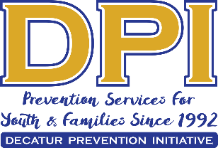 COALITION MEETINGSeptember 8, 20201:00 p.m.-2:30 p.m.Zoom MeetingAGENDAWELCOME WITH VISION AND MISSION Vision-Promote a healthy Decatur, free of the negative effects of alcohol and other drugs on youth and families. Mission: Systematically implement evidence-based strategies to promote the behavioral health of youth and families. MEMBERS INTRODUCTIONMEMBER SPOTLIGHT ACEs anyone?  Feedback from Adverse Childhood Experiences and the relationship to our work: New training from Search Institute with ACES, Developmental Assets, and Social-Emotional Learning September 16, 11:00-12:00 Register here Anti-Racism Training offered (free): Registration September 15. Classes month of October.Six hours- 3 two-hour modules.  https://www.driep.org/anti-racism-trainingPartner Updates-Upcoming Events/ClosuresIndividual Strategy Updates-All Stars Seniors Start Mid-SeptemberAll Stars Core on Hold pending DBHDD approvalParent Network Update: Upstanders Screening on September 20, 4:00 pm to 5:30Screening available for one week and will be added to Wellness Wednesday, 9/23.Transition to Google, revising pledge & membership, expanding committeesSearching DHS PTSA liaisonHow to get our message out? “I was thinking…”Youth action team-International Overdose Awareness Day event viewPublic Service Announcements-Misuse of Prescription Stimulants Launched Septemberwww.decaturpi.org-Tobacco (2As and an R) Digital Creative First DraftNext meeting: Tentative October 13th, 2020 @ 1:00 Virtual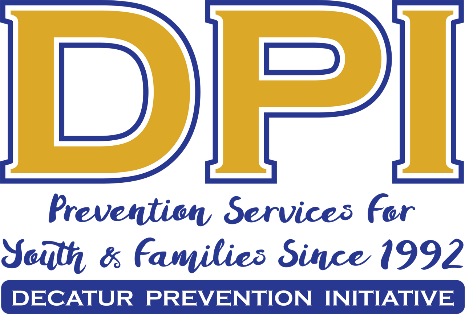 Coalition Meeting Notes: September 8, 2020, 1:00pm – 2:30pmVirtual Zoom MeetingAttendance (17): A total of 16 participants on the virtual zoom meeting. Attendees were:  Stacy Stevens (Decatur Rotary Club &  Decatur YMCA), Joel Gould (Business), Scott Tewell (Parent), Susan Morley (Parent Coach Atlanta, LLC), Natalie Sanchez (CPACS), Ashley Simpson (DeKalb CSB), Devon Johnson (Emory Center- MSACD), Duane Sprull (DHS-Decatur Career Academy), Dianne Andree (CSD Student Success Coordinator) Wendy Jefferson (DeKalb Board of Health), Corey Bivens (Decatur Housing Authority), Jean-Jacques Credi (CSD PBIS Coord), Carol Treible (DPI-Evaluator), Tiffany Cuthbert (DPI – EPI), Marnie Grozin (DPI Youth Coordinator), Delores Anderson (DPI Outreach/Parent Coordinator), Terrie Moore (DPI Executive Director). See the attached sign-in form.Start: 1:00 pmEnd:  2:42 pmNotes provided by Dee AndersonWelcome/Introductions: DPI Coalition will continue to meet virtually due to the Coronavirus pandemic. Terrie Moore welcomed coalition members, Tiffany Cuthbert read the DPI vision, and Jean-Jacques Credi read the mission. Members were introduced virtually via round-robin. Member Spotlight:  Wendy Jefferson from DeKalb Board of Health was spotlighted this month. Wendy has been working with the Dekalb Board of Health for one year and serves as their Community Research Coordinator. Her work is based on a collaborative approach to community research, therefore partnering with health officials, the medical community, educators, and the Community Action Board (CAB). The CAB consists of six members that look at data to see what specific need is in that community. In March, after COVID-19, she was deployed to a COVID testing site. Morehouse School of Medicine received a large grant with fifteen statewide partners, which includes her agency. A second grant was awarded to CAB. The Georgia Community researchers are looking at Opioid use data and ways to end the suffering of people who use and misuse drugs in the hard-hit communities. Wendy thanked DPI’s Terrie Moore and Dee Anderson for help with resources, referrals about data, and research tailored for COVID-19. The second member spotlighted was Scott Tewell, a parent of a 10th and 7th grader. Scott shared that COVID-19 has increased his desire to build a relationship with people and his community. He started a Decatur parent walking group with four parents. The group started over one weekend, and they had conversations about various subjects and meaningful discussions. Scott wants to use his skills as a parent to connect with others. The Decatur Prevention Network (DPN) cannot host parent coffees due to the pandemic challenge, and the community parent walking group is another positive outlet to handle stress and provide a healthy way to connect. Training Updates/Upcoming Events: Terrie asked coalition members for feedback from the ACE’s video. ACE’s stand for Adverse Childhood Experiences. ACEs program looks at the Adverse Childhood Experience and the relationship to our work. Several coalition members watched the video, including Stacey, Marnie, Dianne, Devon, Dee, and Terrie. Devon stated that the video is very visual, and DPI will push out to the community.  Dianne shared that the Decatur School system has created “Wellness Wednesdays,” which includes Social Emotional Learning (SEL) as a break from virtual learning screen time. Wellness Wednesdays will also include yoga, books, and articles to read and play therapy. Dianne also shared that Officer Damico has transferred from the Decatur Police Dept.  and he is now the CSD Security Coordinator.  It is hoped that he will continue with this group. Congratulations have been sent.  DHS Physical Security System Coordinator. Terrie shared that since some racial issues have come up this year, there is an upcoming Anti-Racism Six-Hour Training offered (free): Registration is September 15, 2020. Classes start the month of October, six hours-3 two-hour modules, virtual and (video-based). Terrie is encouraging all Georgia prevention providers to consider this type of training. https://www.driep.org/anti-racism-training.  Partner Updates/Upcoming Events:  Corey Bivens from the Decatur Housing Authority is still offering virtual learning support for the youth and community. There is still a lot of renovation and construction going on at the community center and in the field behind the Oliver House. The Community Center is scheduled to open between late October 9th to late October. Corey said there would be no National Night Out for DHA. Duane Sprull shared that there will be no DHS homecoming events; no one is allowed in their stadium, and no Red Ribbon Parade. Terrie suggested maybe a drive-by car parade only. Susan Morley shared that her organization created a free Parent Resource Guide for the City of Decatur parents.  DPN and DEF have resource information for parents. Susan also created a POD learning Facebook page for parents to share best practices to support children. Joel Gould shared that in October, there will be a “We-Work” free co-op workspace across from Decatur High School.  Marnie shared that in October, Gathered and Grounded organization will be having an event for the LBGTQ youth. Individual Strategy Updates & Polls – All-Stars: Marnie shared that the All-Stars Program serves youth from sixth grade thru eighth grade. The All-Stars Senior Program will be offered at the DHS Career Academy career tech classes. Marnie will be leading four lessons virtually for 30 minutes face to face with youth.  This curriculum All-Stars Senior complements the All-Stars core offered at the middle school level. All Stars Senior has a self-paced 6 section component offered between the opening and closing sessions led by Marnie. All students are expected to complete the pre/post-survey and receive a certificate of completion of the self-paced program. Marnie can start on September 13th, next week, with grades 9-12, 108 youth. DPI-Youth Action Team (YAT) -  Marnie Grozin shared that Terrie, Dee, Tiffany, and Dee participated in this year’s virtual International Overdose Awareness Day on August 31st.  For the past years, YAT has given out buttons and participated in a community vigil. This year our new YAT co-hosted an event with a speaker, Brett Bramble, and shared his  video “Brett Bramble Walks.” Brett walked across America because his sister Brittney died from a drug overdose. This was the first new YAT event. Marnie will send a copy of the video out to all coalition members for viewing. We now have five (5) new Youth Action Team members (YAT). At this time, all the active members are in middle school. This team consists of four (4) eight graders and one (1) seventh-grader, and we will continue to strive to make this team more diverse, e.g., males, culturally. Marnie said the YAT did a great job!Community Mobilization Action Team (CMAT) Dee Anderson shared that this parent/grandparent team continue to have their monthly virtual meetings. Instead of our monthly meeting on August 20th, Dee and Fred Anderson (DPI’s volunteer) delivered resource bags, certificates, and gift cards to DHA’s staff; so that all (15) CMAT Parents could receive their bags. Due to COVID-19 and social distancing, this year’s DPI Annual Champion Parent Dinner was not held; instead, DPI provided Resource goody bags and DPI resource information. The bags included Certificates of Participation, DPI brochures, ATOD current brochures, hand sanitizers, lotion, Kleenex, chocolate, and mint candies, pens, writing pads, small gifts, and Walmart gift cards donated by Abba House Outreach Ministries; a DPI community partner.Decatur Prevention Network (“The Network”)- Terrie shared that the network is hosting an Indy film, “Upstanders,” screening and panel discussion on September 20th from 4:00 pm to 5:30 pm. The film's topic is cyberbullying and suicide prevention. Terrie said that the film would also be shown up to one week during middle school and DHS Wellness Wednesdays. The Network is looking to build its speaker series for the fall of 2020 and needs help. The support committee is also transitioning over to Google suite and considering streamlining the pledge. The leadership team is looking for new leadership team members, committee members, and members.  The Network is a group of parents who agree to monitor their kids at home and create a safe, drug-free environment while building relationships to support a healthy community.  A total of 450 plus members of people signed the pledge. On the new Google files, members can more easily access the membership directory. The network also has an additional 300 plus on their mailing lists, who are supporters of the network. Terrie shared that the network sponsors approximately six-speaker series per year. Evaluation: Carol Treible reported that she is working on the DFC August report and planning for focus groups for the Partnership for Success (PFS) grant. The focus groups will be from ages 16-24. The PFS team is working on the year-end report due late October.  The State Evaluation team recently provided a profile for the 18-19 ASAPP grant (Note: this profile is now a year-old, and the individual strategy is not measured with matching pre/post surveys). This profile measures our two strategies, the organization’s capacity, stakeholder engagement, and how DPI is addressing all aspects of the SPF. DPI’s profile indicated that the most promising area is the All-Stars Program and that participants were gaining an understanding of the risk of alcohol and marijuana use. There was a reported 24% increase in family communications about the dangers of alcohol use after the students received the program. Carol shared that we need to do a better job of gaining better external data from outside community resources.     Public Service Announcement – PSA – Terrie stated that DPI Facebook would love to have 500 total followers before the end of September. We are currently at 490. PSA and Geo-targeting for September is a go-to way to target college-age students and high school students who are learning virtually at this time.  A new PSA on tobacco, nicotine (2As, and an R) digital creative first draft (geo-fencing) is being developed (ASAPP grant). The misuse of prescription stimulants launched in September (PFS) and can be seen on our website at www.decaturpi.org. Next Meeting: Tentative October 13th, 2020 @ 1:00 Pm – Virtual 